SUPPLEMENTARY FILETemporal and diurnal variation in social media posts to a suicide support forumRina Dutta* FRCPsych, PhD 1,2, George Gkotsis PhD 1, Sumithra Velupillai PhD 1,3 , Ioannis Bakolis PhD 1, Robert Stewart FRCPsych, PhD 1,2 1. King’s College London, IoPPN, London, SE5 8AF, UK 2. South London and Maudsley NHS Foundation Trust, London, UK3. School of Electrical Engineering and Computer Science, KTH, Stockholm ∗ Corresponding author Dr Rina DuttaSenior Clinical Lecturer / Consultant PsychiatristDepartment of Psychological Medicine, Division of Academic PsychiatryPO Box 84 | Room E3.07 | 3rd Floor East Wing | IoPPNKing's College London | De Crespigny Park | London SE5 8AFrina.dutta@kcl.ac.uk  | Tel +44 (0)7904 207378Other author emails: gkotsis@gmail.com; sumithra.velupillai@kcl.ac.uk; ioannis.bakolis@kcl.ac.uk; robert.stewart@kcl.ac.ukOnline Table 1 - Subreddit posts in SuicideWatch according to different days of the week. Ratio (R) of probability of posting and 95% Confidence Intervals (95% CI) on each day of the week compared to each possible baseline day. All p-values≤0.001 except where statedOnline Figure 1: Mean Difference (MD) and 95% Confidence Intervals (95% CI) in proportions of Suicide Watch (SW) compared to the 2 control groups: AskReddit (all users) (AR) and AskReddit (SW-authors) (AR-c).  Horizontal axis represents the hours of the day in six-hour intervals, across all days of the week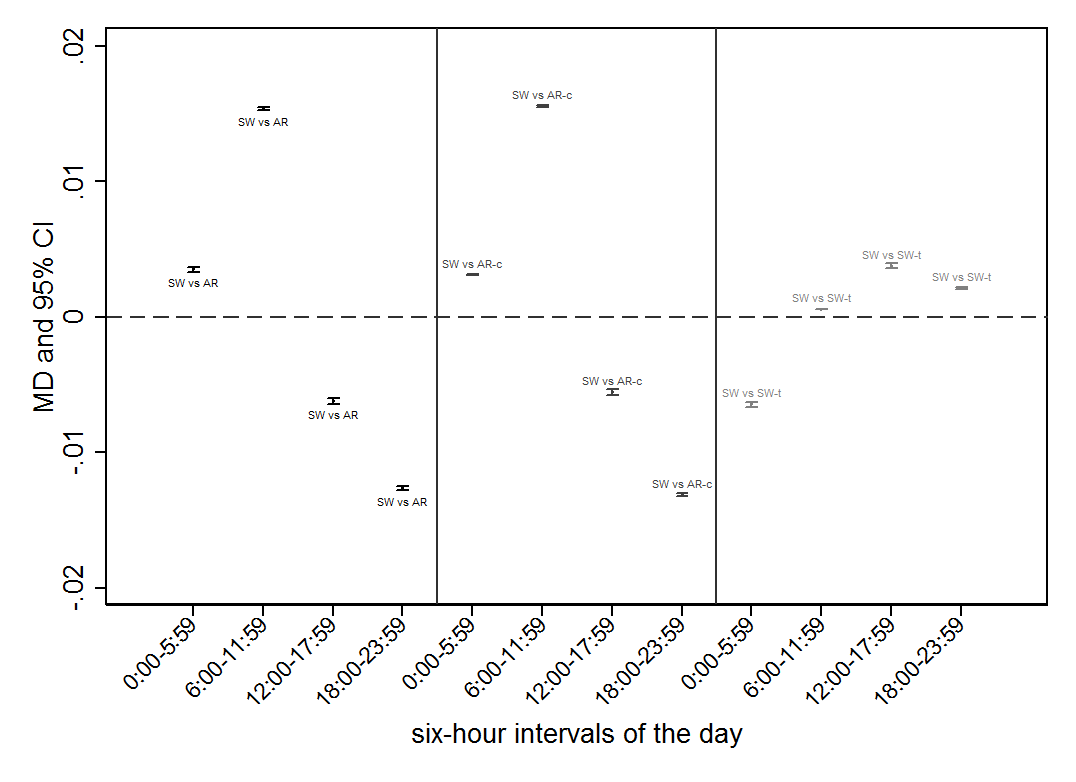 BaselinedayMonR (95% CI)TuesR (95% CI)WedR (95% CI)ThursR (95% CI)FriR (95% CI)SatR (95% CI)Tues1.025(1.020-1.030)Wed1.133(1.125-1.142)1.106(1.097-1.115)Thur1.133(1.127-1.139)1.106(1.099-1.112)1.000(0.991-1.008)p=0.924Fri1.164(1.154-1.174)1.136(1.126-1.146)1.027(1.016-1.038)1.027(1.018-1.036)Sat1.189(1.180-1.198)1.160(1.151-1.170)1.049(1.038-1.059)1.049(1.040-1.058)1.021(1.011-1.032)Sun1.150(1.141-1.159)1.122(1.113-1.132)1.015(1.004-1.025)p=0.0051.015(1.006-1.024)0.988(0.978-0.999)p=0.0290.968(0.958-0.977)